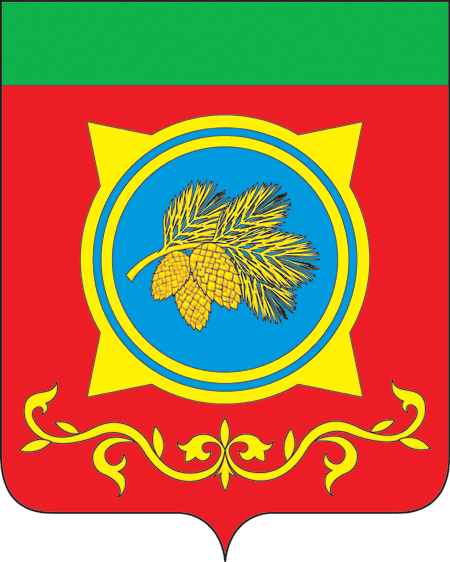 Российская ФедерацияРеспублика Хакасия Администрация Таштыпского районаРеспублики ХакасияПОСТАНОВЛЕНИЕ02.03.2022 г.                                            с. Таштып                                        №    68Об утверждении порядка создания,хранения, использования и восполнениярезервов финансовых и материальных ресурсов Таштыпского района дляликвидации чрезвычайных ситуаций	В соответствии с Федеральным законом от 21.12.1994  № 68-ФЗ «О защите населения и территорий от чрезвычайных ситуаций природного и техногенного характера» (с последующими изменениями), постановлением Правительства РФ от 25.07.2020 № 1119 «Об утверждении Правил создания, использования и восполнения резервов материальных ресурсов федеральных органов исполнительной власти для ликвидации чрезвычайных ситуаций природного и техногенного характера», в целях своевременного и качественного обеспечения мероприятий по ликвидации чрезвычайных ситуаций и защите населения на территории Таштыпского района, руководствуясь п.7, п. 21 ч.1 ст. 8, п.3 ч.1 ст. 29  Устава   муниципального  образования  Таштыпский  район  от 24.06.2005 г., Администрация Таштыпского района  постановляет:1. Утвердить прилагаемый Порядок создания, хранения, использования и восполнения резерва материальных ресурсов Таштыпского района для ликвидации чрезвычайных ситуаций (приложение 1).2. Утвердить номенклатуру и объем резервов материальных ресурсов Таштыпского района для ликвидации чрезвычайных ситуаций (приложение 2).3. Рекомендовать руководителям организаций создать соответствующие резервы материальных ресурсов для ликвидации чрезвычайных ситуаций; представлять информацию о создании, накоплении и использовании резервов материальных ресурсов в Администрацию Таштыпского района ежегодно до 15 декабря текущего года.4. Постановление Администрации Таштыпского района от 05.08.2021г.  № 409 «Об утверждении порядка создания, хранения, использования и восстановления резервов финансовых и материальных ресурсов Таштыпского района для ликвидации чрезвычайных ситуаций» считать утратившим силу с момента подписания настоящего постановления и опубликования в средствах массовой информации.  5. Контроль за выполнением настоящего постановления возложить на первого заместителя Главы Таштыпского района Г.Г.Тодинова.Глава Таштыпского района                                                                            А.А.Дьяченко                                                                                     Приложение 1                                                                                     к постановлению Администрации                                                                                     Таштыпского района                                                                                     от 02.03.2022г. № 68ПОРЯДОК создания, хранения использования и восполнения резерва материальных ресурсов Таштыпского района для ликвидации чрезвычайных ситуаций1. Настоящий Порядок разработан в соответствии с Федеральным законом от 21 декабря 1994 года № 68-ФЗ «О защите населения и территорий от чрезвычайных ситуаций природного и техногенного характера», постановлением Правительства Российской Федерации от 25 июля 2020 года № 1119 «Об утверждении Правил создания,  использования и восполнения резервов материальных ресурсов федеральных органов исполнительной власти для ликвидации чрезвычайных ситуаций природного и техногенного характера», Методическими рекомендациями по созданию, хранению, использованию и восполнению резервов материальных ресурсов для ликвидации чрезвычайных ситуаций природного и техногенного характера, утвержденными приказом МЧС России от 19.03.2021 № 2-4-71-5-11, и определяет основные принципы создания, хранения, использования и восполнения резерва материальных ресурсов для ликвидации чрезвычайных ситуаций (далее - Резерв) на территории Таштыпского района.2. Резервы материальных ресурсов создаются заблаговременно в целях экстренного привлечения необходимых средств в случае возникновения чрезвычайных ситуаций и включают продовольствие, пищевое сырье, медицинские изделия, лекарственные препараты, транспортные средства, средства связи, строительные материалы, топливо, средства индивидуальной защиты и другие материальные ресурсы.Резервы материальных ресурсов предназначены для использования при проведении аварийно-спасательных и других неотложных работ по устранению непосредственной опасности для жизни и здоровья людей, для развертывания и содержания пунктов временного размещения пострадавшего населения, пунктов питания и организации первоочередного жизнеобеспечения в условиях ЧС природного и техногенного характера.Использование Резерва на иные цели, не связанные с ликвидацией чрезвычайных ситуаций, не допускается.3. Резерв включает продовольствие, предметы первой необходимости, вещевое имущество, строительные материалы, медикаменты и медицинское имущество, нефтепродукты, другие материальные ресурсы.4. Номенклатура и объемы материальных ресурсов Резерва утверждаются постановлением администрации Таштыпского района и устанавливаются исходя из прогнозируемых видов и масштабов чрезвычайных ситуаций, предполагаемого объема работ по их ликвидации, а также максимально возможного использования имеющихся сил и средств для ликвидации чрезвычайных ситуаций.5. Создание, хранение и восполнение Резерва осуществляется за счет средств бюджета муниципального образования, а также за счет внебюджетных источников.6. Объем финансовых средств, необходимых для приобретения материальных ресурсов резерва, определяется с учетом возможного изменения рыночных цен на материальные ресурсы, а также расходов, связанных с формированием, размещением, хранением и восполнением резерва.7. Бюджетная заявка для создания Резерва на планируемый год представляется в администрацию Таштыпского района до 01 октября текущего года.8. Функции по созданию, размещению, хранению и восполнению Резерва возлагаются на отдел по делам ГО, ЧС и МР администрации Таштыпского района.9. Порядок определения, накопления и хранения Резерва: 1) Отдел по делам ГО, ЧС и МР администрации Таштыпского района:а) разрабатывает предложения по номенклатуре и объемам материальных ресурсов в Резерве;б) представляет на очередной год бюджетные заявки для закупки материальных ресурсов в Резерв;в) определяет места хранения материальных ресурсов Резерва, отвечающие требованиям по условиям хранения и обеспечивающие возможность доставки в зоны чрезвычайных ситуаций;г) заключают в объеме выделенных ассигнований договоры (контракты) на поставку материальных ресурсов в Резерв, а также на ответственное хранение и содержание Резерва;д) организует хранение, освежение, замену, обслуживание и выпуск средств индивидуальной защиты и имущества для нештатных аварийно-спасательных формирований, находящихся в Резерве;е) организует доставку материальных ресурсов Резерва потребителям в районы чрезвычайных ситуаций;ж) ведет учет и отчетность по операциям с материальными ресурсами Резерва;з) обеспечивает поддержание Резерва в постоянной готовности к использованию;и) осуществляет контроль за наличием, качественным состоянием, соблюдением условий хранения и выполнением мероприятий по содержанию материальных ресурсов, находящихся на хранении в Резерве;к) подготавливает проекты правовых актов по вопросам закладки, хранения, учета, обслуживания, освежения, замены, реализации, списания и выдачи материальных ресурсов Резерва.2) Отдел по градостроительной и жилищной политике администрации Таштыпского района:- организует хранение, освежение, замену, обслуживание и выпуск материальных ресурсов, находящихся в Резерве по обеспечению жилищно-коммунального хозяйства и энергетики.3) Управление экономики, сельского хозяйства и экологии администрации Таштыпского района:- организует хранение, освежение, замену, обслуживание и выпуск материальных ресурсов, находящихся в Резерве по первоочередному  обеспечению населения и спасательных формирований. 10. Общее руководство по созданию, хранению, использованию Резерва возлагается на главу администрации Таштыпского района.11. Материальные ресурсы, входящие в состав Резерва, независимо от места их размещения, являются собственностью юридического лица, на чьи средства они созданы (приобретены).12. Приобретение материальных ресурсов в Резерв осуществляется в соответствии с Федеральным законом от 05.04.2013 № 44-ФЗ «О контрактной системе в сфере закупок товаров, работ, услуг для государственных и муниципальных нужд».13.  Хранение материальных ресурсов Резерва организуется как на объектах, специально предназначенных для их хранения и обслуживания, так и в соответствии с заключенными договорами на базах и складах промышленных, транспортных, сельскохозяйственных, снабженческо-сбытовых, торгово-посреднических и иных предприятий и организаций, независимо от формы собственности, и где гарантирована их безусловная сохранность и откуда возможна их оперативная доставка в зоны чрезвычайных ситуаций.14. Отдел по делам ГО, ЧС и МР администрации Таштыпского района осуществляет контроль за количеством, качеством и условиями хранения материальных ресурсов и устанавливает порядок их своевременной выдачи.Возмещение затрат организациям, осуществляющим на договорной основе ответственное хранение резерва, производится за счет средств бюджета муниципального образования Таштыпский район.15. Выпуск материальных ресурсов из Резерва осуществляется по решению главы администрации Таштыпского района (лица, его замещающего), и оформляется письменным распоряжением. Решения готовятся на основании обращений организаций.16. Использование Резерва осуществляется на безвозмездной или возмездной основе. В случае возникновения на территории Таштыпского района чрезвычайной ситуации техногенного характера расходы по выпуску материальных ресурсов из Резерва возмещаются за счет средств и имущества хозяйствующего субъекта, виновного в возникновении чрезвычайной ситуации.17. Перевозка материальных ресурсов, входящих в состав Резерва, в целях ликвидации чрезвычайных ситуаций осуществляется транспортными организациями на основании договоров, заключенных с администрацией Таштыпского района.18. Организации, обратившиеся за помощью и получившие материальные ресурсы из Резерва, организуют прием, хранение и целевое использование доставленных в зону чрезвычайной ситуации материальных ресурсов19. Отчет о целевом использовании выделенных из Резерва материальных ресурсов организации, которым они выделены. Документы, подтверждающие целевое использование материальных ресурсов, представляются в бухгалтерию администрации Таштыпского района в десятидневный срок с момента их использования.20. Для ликвидации чрезвычайных ситуаций и обеспечения жизнедеятельности пострадавшего населения администрация Таштыпского района может использовать находящиеся на территории Таштыпского района  объектовые резервы материальных ресурсов по согласованию с организациями, их создавшими.21. По операциям с материальными ресурсами Резерва администрация Таштыпского района, подведомственные учреждения и организации Таштыпского района несут ответственность в порядке, установленном законодательством Российской Федерации и договорами.Начальник общего отдела                                                                                 Е.Т.Мамышева                                                                                     Приложение 2                                                                                     к постановлению Администрации                                                                                     Таштыпского района                                                                                     от 02.03.2022г. № 68Номенклатура и объем резерва материальных ресурсов  Таштыпского района для ликвидации чрезвычайных ситуацийПримечание: * Поставка производится в соответствии с муниципальным контрактомНачальник общего отдела                                                                                 Е.Т.Мамышева № пп  Наименование финансовых и материальных ресурсовЕд. изм.руб.Ед. изм.руб.Ед. изм.руб.Ед. изм.руб. количество количество количество количество количество1Бюджет Таштыпского района (резервный фонд)Тыс.руб-лейТыс.руб-лейТыс.руб-лейТыс.руб-лей 350 350 350 350 3502Собственные средства учреждений, организаций, предприятий----по потреб-ностипо потреб-ностипо потреб-ностипо потреб-ностипо потреб-ностиПродовольствие (из расчета  3-х суток на 300 человек)Продовольствие (из расчета  3-х суток на 300 человек)Продовольствие (из расчета  3-х суток на 300 человек)Продовольствие (из расчета  3-х суток на 300 человек)Продовольствие (из расчета  3-х суток на 300 человек)Продовольствие (из расчета  3-х суток на 300 человек)Продовольствие (из расчета  3-х суток на 300 человек)Продовольствие (из расчета  3-х суток на 300 человек)Продовольствие (из расчета  3-х суток на 300 человек)Продовольствие (из расчета  3-х суток на 300 человек)Продовольствие (из расчета  3-х суток на 300 человек)Необходимо Необходимо Необходимо Необходимо Необходимо Необходимо В наличииВ наличии1Хлеб и хлебобулочные изделия тоннтонн0,7200,7200,7200,7200,7200,720*2Мукатоннтонн0,2340,2340,2340,2340,2340,234*3Крупа и макаронные изделиятоннтонн0,01950,01950,01950,01950,01950,0195*4Консервы мясныетоннтонн0,090,090,090,090,090,09*5Рыбопродукты тоннтонн0,06750,06750,06750,06750,06750,0675*6Маслотоннтонн0,090,090,090,090,090,09*7Консервы молочныетоннтонн0,0810,0810,0810,0810,0810,081*8Картофель, овощи, фруктытоннтонн0,1680,1680,1680,1680,1680,168*9Сахартоннтонн0,0150,0150,0150,0150,0150,015*10Консервы рыбныетоннтонн0,00520,00520,00520,00520,00520,0052*11Сольтоннтонн0,0060,0060,0060,0060,0060,006*12Чайтоннтонн0,00090,00090,00090,00090,00090,0009*Вещевое имуществоВещевое имуществоВещевое имуществоВещевое имуществоВещевое имуществоВещевое имуществоВещевое имуществоВещевое имуществоВещевое имуществоВещевое имуществоВещевое имуществоНеобходимоНеобходимоНеобходимоНеобходимоНеобходимоВ наличии1Рукавицы брезентовыепарпарпарпар1001001001002Мешки бумажные (полиэтиленовые)шт.шт.шт.шт.5005005005003Куртки рабочиешт.шт.шт.шт.505050504Брюки рабочиешт.шт.шт.шт.505050505Сапоги кирзовыепарпарпарпар505050506Сапоги резиновыепарпарпарпар505050507Палаткишт.шт.шт.шт.29292929Товары первой необходимостиТовары первой необходимостиТовары первой необходимостиТовары первой необходимостиТовары первой необходимостиТовары первой необходимостиТовары первой необходимостиТовары первой необходимостиТовары первой необходимостиТовары первой необходимостиТовары первой необходимостиНеобходимоНеобходимоНеобходимоНеобходимоНеобходимоВ наличии1Белье нижнеекомпл.компл.компл.1001001001001002Верхняя одеждакомпл.компл.компл.1001001001001003Обувьпарпарпар1001001001001004Постельные принадлежностикомпл.компл.компл.1001001001001005Посудакомпл.компл.компл.5005005005005006Мыло и моющие средствакомпл.компл.компл.100100100100100Строительные материалы и оборудованиеСтроительные материалы и оборудованиеСтроительные материалы и оборудованиеСтроительные материалы и оборудованиеСтроительные материалы и оборудованиеСтроительные материалы и оборудованиеСтроительные материалы и оборудованиеСтроительные материалы и оборудованиеСтроительные материалы и оборудованиеСтроительные материалы и оборудованиеСтроительные материалы и оборудованиеНеобходимоНеобходимоНеобходимоНеобходимоНеобходимоВ наличии1Лес строительныйкуб.мкуб.мкуб.мкуб.м10101010*2Доска необрезнаякуб.мкуб.мкуб.мкуб.м10101010*3Цементтоннтоннтоннтонн55554Кирпичтыс.шт.тыс.шт.тыс.шт.тыс.шт.100001000010000100005Рубероидкв.мкв.мкв.мкв.м10001000100010006Шиферкв.мкв.мкв.мкв.м10001000100010007Стеклокв.мкв.мкв.мкв.м1001001001008Арматуратоннтоннтоннтонн0,50,50,50,59Уголоктоннтоннтоннтонн0,50,50,50,510Гвоздитоннтоннтоннтонн0,20,20,20,211Проволока крепежнаятоннтоннтоннтонн0,20,20,20,212Трубы стальныемммм100010001000100013Кабельная продукциямммм10010010010014Электропровод разныймммм100010001000100015Запорная арматура: краны, задвижкишт.шт.шт.шт.50\850\850\850\840\816Насосы: глубинные, центробежныешт.шт.шт.шт.5555317Электродвигатели разныешт.шт.шт.шт.5555218Электростанция малогабаритнаяшт.шт.шт.шт.2222219Мотопилышт.шт.шт.шт.2222120Тепловая пушкаштштштшт2222221Пневмодомкратышт.шт.шт.шт.222222Дизель-генератор АД-4шт.шт.шт.шт.111123Автогенорезательная установкашт.шт.шт.шт.111124Сварочные аппаратышт.шт.шт.шт.222225Пилы поперечныешт.шт.шт.шт.1010101026Фляги металлическиешт.шт.шт.шт.1010101027Лодки резиновыешт.шт.шт.шт.11111Горюче-смазочные материалы и топливоГорюче-смазочные материалы и топливоГорюче-смазочные материалы и топливоГорюче-смазочные материалы и топливоГорюче-смазочные материалы и топливоГорюче-смазочные материалы и топливоГорюче-смазочные материалы и топливоГорюче-смазочные материалы и топливоГорюче-смазочные материалы и топливоГорюче-смазочные материалы и топливоГорюче-смазочные материалы и топливоНеобходимоНеобходимоНеобходимоВ наличии1Автомобильный бензин АИ-92тоннтоннтоннтонн1,11,11,11,1*2Дизельное топливотоннтоннтоннтонн1.11.11.11.1*3Масла и смазкитоннтоннтоннтонн0,20,20,20,2*4Угольтоннтоннтоннтонн50505050Медицинское имущество и медикаментыМедицинское имущество и медикаментыМедицинское имущество и медикаментыМедицинское имущество и медикаментыМедицинское имущество и медикаментыМедицинское имущество и медикаментыМедицинское имущество и медикаментыМедицинское имущество и медикаментыМедицинское имущество и медикаментыМедицинское имущество и медикаментыМедицинское имущество и медикаментыНеобходимоНеобходимоНеобходимоВ наличии1Укладка хирургического профилякомпл.компл.компл.компл.22222Укладка травматологического профилякомпл.компл.компл.компл.11113Укладка токсикологического профилякомпл.компл.компл.компл.22224Укладка педиатрического профилякомпл.компл.компл.компл.22225Медицинские препараты и медикаментырублейрублейрублейрублей100 (сто) тыс.рублей100 (сто) тыс.рублей100 (сто) тыс.рублей100 (сто) тыс.рублей100 (сто) тыс.рублейСредства индивидуальной защиты, приборы дозиметрического и химического контроля, дегазирующие средствСредства индивидуальной защиты, приборы дозиметрического и химического контроля, дегазирующие средствСредства индивидуальной защиты, приборы дозиметрического и химического контроля, дегазирующие средствСредства индивидуальной защиты, приборы дозиметрического и химического контроля, дегазирующие средствСредства индивидуальной защиты, приборы дозиметрического и химического контроля, дегазирующие средствСредства индивидуальной защиты, приборы дозиметрического и химического контроля, дегазирующие средствСредства индивидуальной защиты, приборы дозиметрического и химического контроля, дегазирующие средствСредства индивидуальной защиты, приборы дозиметрического и химического контроля, дегазирующие средствСредства индивидуальной защиты, приборы дозиметрического и химического контроля, дегазирующие средствСредства индивидуальной защиты, приборы дозиметрического и химического контроля, дегазирующие средствСредства индивидуальной защиты, приборы дозиметрического и химического контроля, дегазирующие средствНеобходимоНеобходимоВ наличииВ наличииВ наличии1Противогазы фильтрующие ГП-5шт.шт.шт.шт.1001002Костюм защитный Л-1шт.шт.шт.шт.10103Самоспасатель промышленный изолирующий СПИ-20шт.шт.шт.шт.10104Прибор газового контроля УПГКшт.шт.шт.шт.115Респиратор "Бриз"шт.шт.шт.шт.4141414141